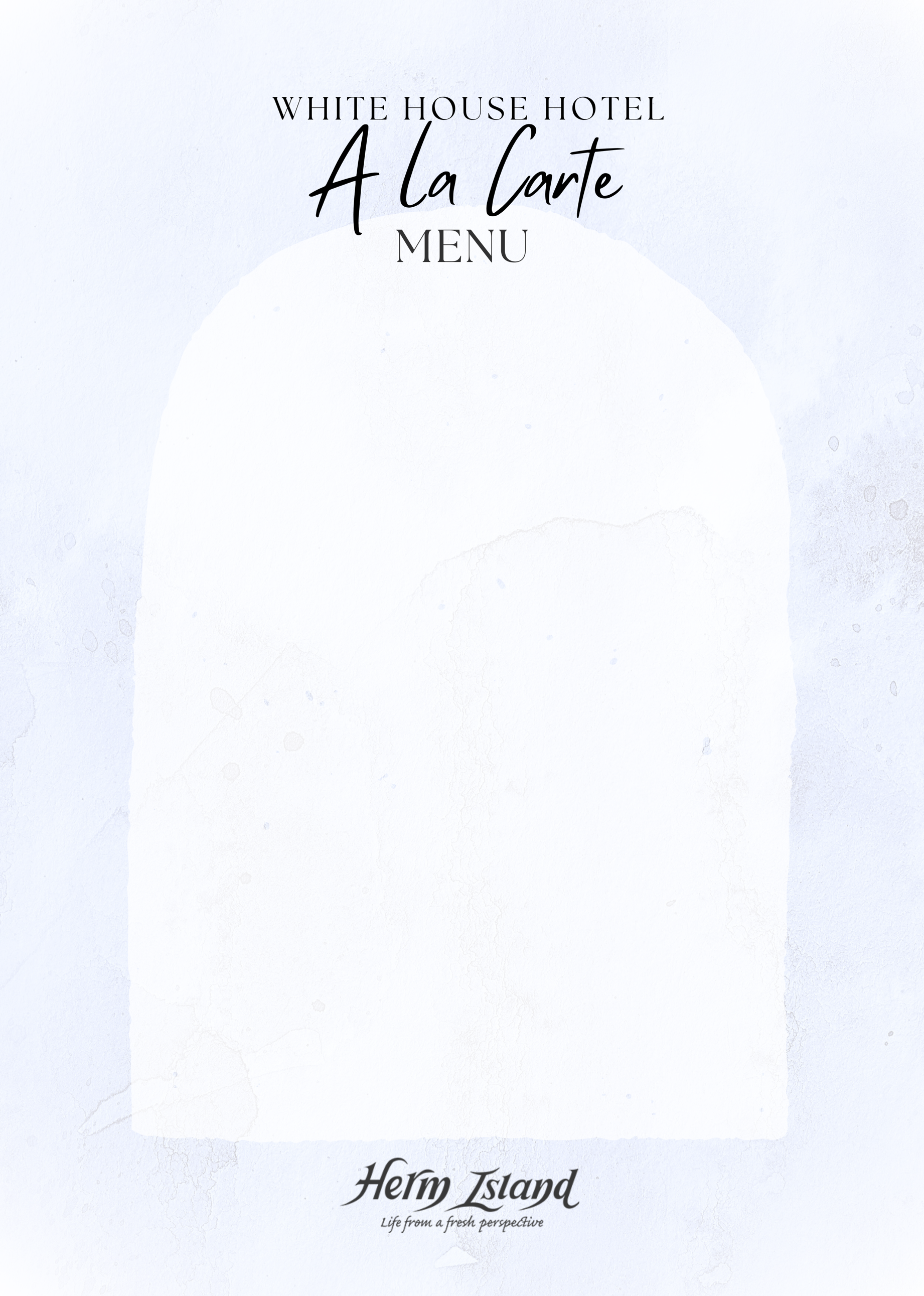 STARTERSHam hock terrine   £12.95apple puree, roasted hazelnuts, crostini shards Tempura king prawns   £13.95soy and sweet chilli dressing, crispy noodles Cauliflower velouté   £10.95 mature cheddar croute, truffle oil Chicken liver pate   £13.95toasted homemade brioche, prune puree, toasted pine nuts MAINSNoisette of lamb   £39.95dauphinoise potato, mint and pea puree, green beans, lamb sauce, spring onion oil Fillet of local water cod   £24.95parsnip, cannellini beans, samphire, curry oil Roasted pork fillet   £24.95 puy lentil and chorizo cassoulet, apple gel, cider reduction  Broad bean and garden pea risotto   £15.95vegan feta, pesto, toasted seeds        SIDES £5.95Chilli and garlic tender stem broccoliTruffle and parmesan friesHoney roast baby carrotsRocket, parmesan and sundried tomato salad, balsamic glazeDESSERTSVanilla crème brulé   £12.95 homemade shortbread Chocolate brownie   £11.95vanilla ice cream, berry compote, chocolate sauceOrange and pistachio baklava   £12.95warm vanilla custard Iced banana parfait   £12.95caramel sauce, toasted almonds, Chantilly cream